海面における漁場計画（素　 案）区域図平成２９年１２月１日大  阪  府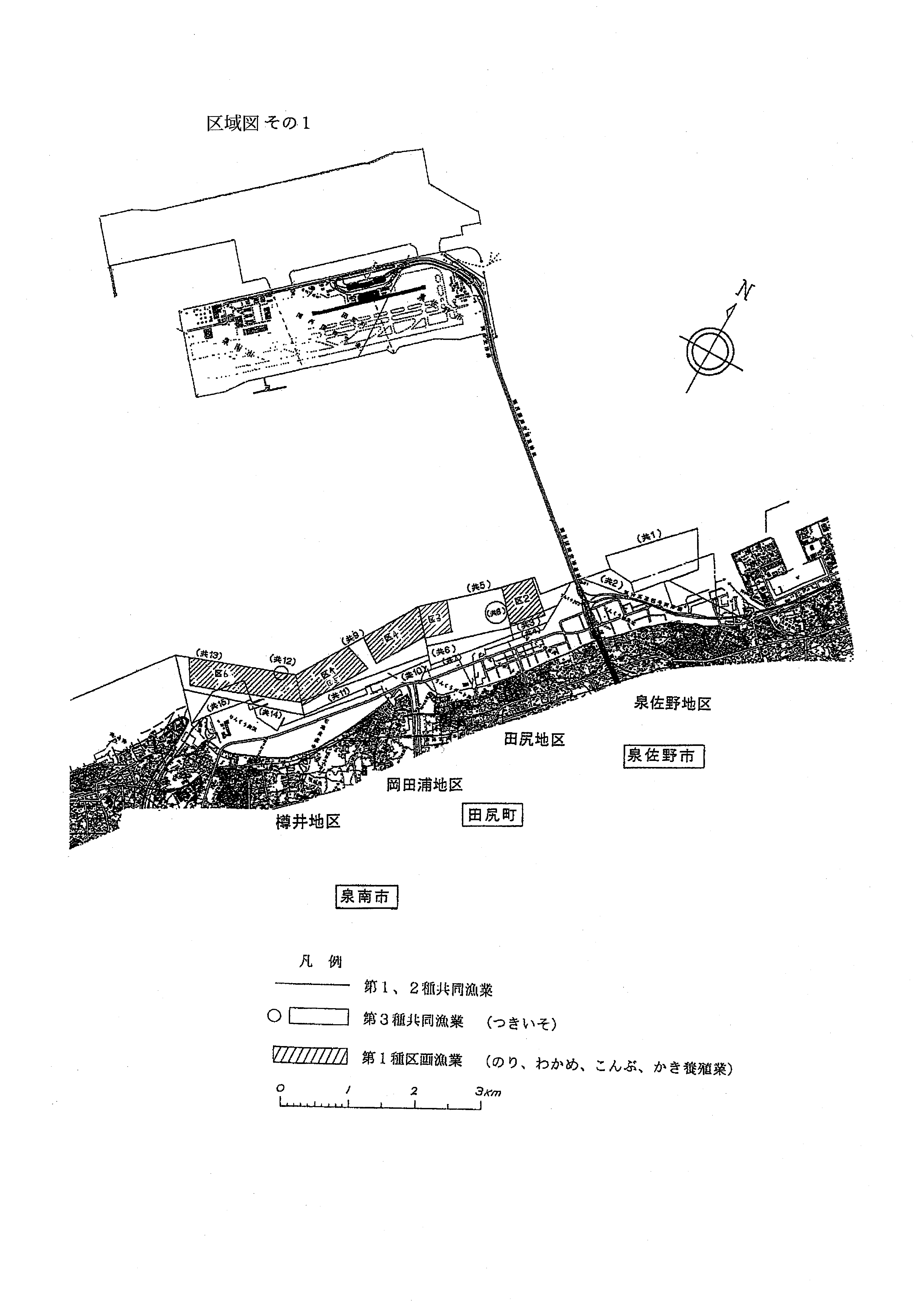 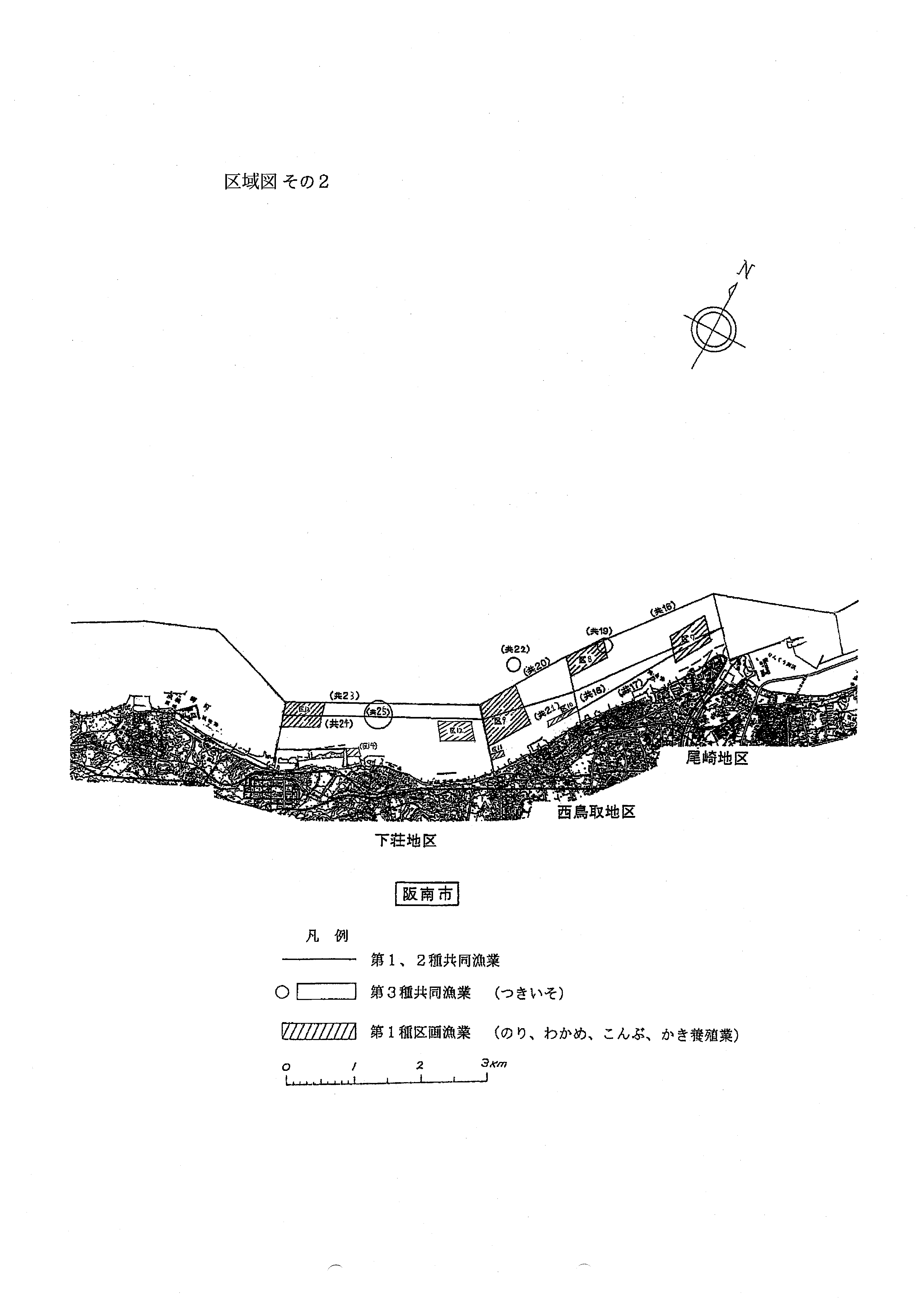 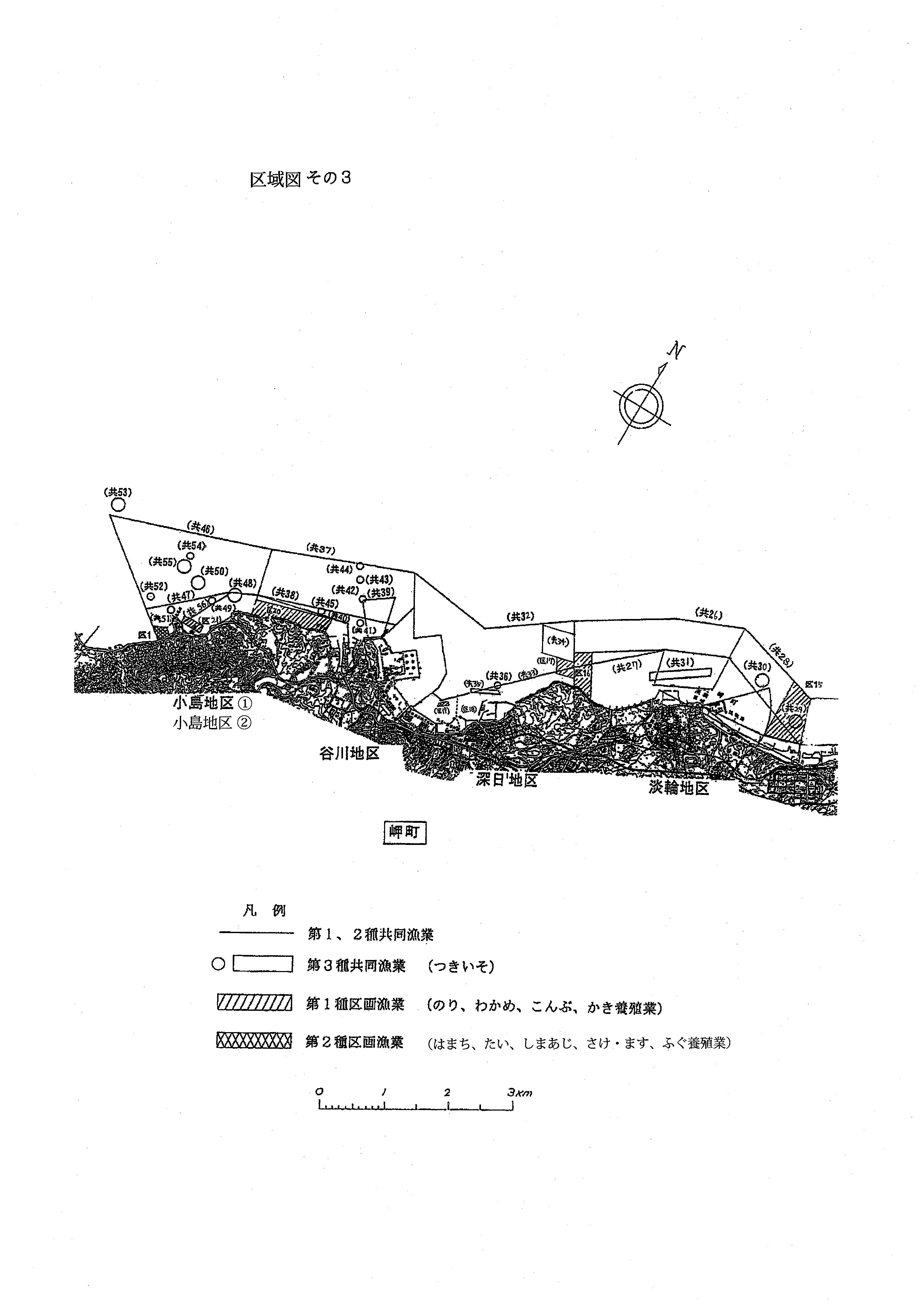 